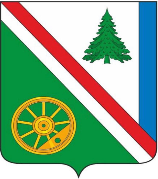 06.09.2022г. №524РОССИЙСКАЯ ФЕДЕРАЦИЯИРКУТСКАЯ ОБЛАСТЬБРАТСКИЙ РАЙОНВИХОРЕВСКОЕ МУНИЦИПАЛЬНОЕ ОБРАЗОВАНИЕАДМИНИСТРАЦИЯПОСТАНОВЛЕНИЕО ЗАКРЫТИИ АВТОБУСНОГО ДВИЖЕНИЯ ПО ДАЧНЫМ МАРШРУТАМ №121 ВОКЗАЛ -  СОК «ВИКТОРИЯ», №122 ВОКЗАЛ - СОК «ЛОКОМОТИВ»	Руководствуясь Федеральным законом от 06.10.2003г. №131-ФЗ «Об общих принципах организации местного самоуправления в Российской Федерации», Уставом Вихоревского муниципального образования, в связи с закрытием летнего дачного сезона в весенне-летний период 2022 года, администрация Вихоревского городского поселенияПОСТАНОВЛЯЕТ:1. Исполняющему обязанности директора МУП «Вихоревское городское хозяйство» Фиалко А.А., закрыть автобусное движение по дачным маршрутам №121 Вокзал - СОК «Виктория», №122 Вокзал - СОК «Локомотив» с 01.10.2022 года.2. Настоящее  постановление  подлежит  опубликованию в информационном бюллетене Вихоревского муниципального образования и размещению на официальном сайте администрации Вихоревского городского поселения admvih.ru.3. Контроль за исполнением настоящего постановления оставляю за собой.И.о.главы администрации Вихоревского городского поселения                                                    Г.А.ДудареваЗав.сектором по исполнению бюджета_____________Т.Н.Попова«06» сентября 2022г.Начальник юридического отдела_____________М.А.Ведерникова«06» сентября 2022г.И.о.начальника ОЖКХАиС______________А.А.Корчагина«06» сентября 2022г.РАССЫЛКА:1 экз. – дело;1 экз. – ФЭУ; 1 экз. – отдел ЖКХАиС;1 экз. – МУП «ВГХ».Исполнитель:вед.инж. ОЖКХАиС Елина В.В.т. 8(3953)40-07-7730.03.2022г. №191РОССИЙСКАЯ ФЕДЕРАЦИЯИРКУТСКАЯ ОБЛАСТЬБРАТСКИЙ РАЙОНВИХОРЕВСКОЕ МУНИЦИПАЛЬНОЕ ОБРАЗОВАНИЕАДМИНИСТРАЦИЯПОСТАНОВЛЕНИЕО ЗАКРЫТИИ АВТОБУСНОГО ДВИЖЕНИЯ ПО ДАЧНЫМ МАРШРУТАМ №121 НА СОК «ВИКТОРИЯ», №122 НА СОК «ЛОКОМОТИВ»	Руководствуясь Федеральным законом от 06.10.2003г. №131-ФЗ «Об общих принципах организации местного самоуправления в Российской Федерации», Уставом Вихоревского муниципального образования, в связи с закрытием летнего дачного сезона 2020 года, администрация Вихоревского городского поселенияПОСТАНОВЛЯЕТ:1. Директору МУП «Вихоревское городское хозяйство» Драничникову Д.В. закрыть автобусное движение по дачным маршрутам №121 «Вокзал» - СОК «Виктория», №122 «Вокзал» - СОК «Локомотив» с 01.10.2020 года.2. Настоящее постановление подлежит опубликованию (обнародованию) в информационном бюллетене Вихоревского муниципального образования и на официальном сайте администрации Вихоревского городского поселения admvih.ru.3. Контроль за исполнением настоящего постановления оставляю за собой.Глава администрации Вихоревского городского поселения                                                     Н.Ю. Дружинин